VIBEyxe Financial Policy; 2019/2020The information below outlines our financial policy/requirements for the; 2019/2020 dance season;Upon receipt of a registration request; a quote for monthly fees will be provided based on the classes requested.  The quote will include; a detailed listing of monthly classes (The full season will be for 10 payments; payments are due on the first of each month beginning September 1, 2019)costume fees (for competitive classes are due November 1, 2019.  Recreation classes January 1, 2020)an estimate will be included for competition entry fees.  Please note; This will be an estimate only.  Competition entry fees will be confirmed once competition organizers provide their fee schedule for the 2020 competition season.  Once the monthly class schedule is agreed upon, along with the payment schedule; a financial agreement will be prepared for your signature.  The $100.00 non-refundable deposit received at the time of registration may be applied to the September balance of dance fees or your costume account. To confirm registration; a $100.00 non-refundable deposit & applicable registration fee is required per student.  This may be paid by cheque or Etransfer.Registration RateMay 15th – June 30th; $20.00 per classAfter June 30th; $25.00 per classMonthly payments can be made by; Cheque, Etransfer, Direct Debit (provide a “void” cheque), Visa or Mastercard.  The monthly payments will be processed the first day of the month.  For any declined payments or NSF cheques; a $25.00 charge will be added to the account.Costume payments are non-refundable.Monthly Dance Fees will be calculated based on the following;$40.00 per month; 30 minute class per week + GST$60.00 per month; 45 minute class per week + GST$65.00 per month; 60 minute class per week + GST$80.00 per month; 75 minute class per week + GST$100.00 per month; 90 minute class per week + GST***A fulltime dancer is defined as; 7 hours per week; at a rate of $15.00 per hour to a maximum of $420.00 + GST***To discontinue or withdraw from one or more classes; 30 days notice is required in writing.  The 30 days will begin the date the notice is received.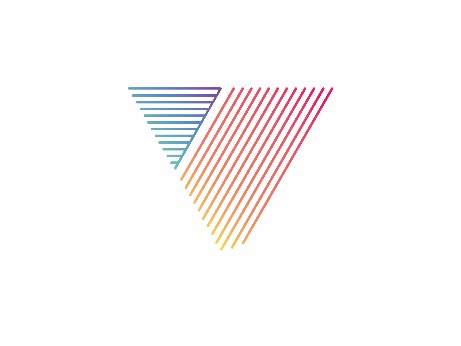 